STATE OF MARYLANDDEPARTMENT OF BUDGET & MANAGEMENTOFFICE OF PERSONNEL SERVICES AND BENEFITS301 WEST PRESTON STREETBALTIMORE, MD  21201UNSATISFACTORY REPORT OF SERVICESEPARATION WAS (CHECK AS APPROPRIATE):☐Resignation	☐ Resignation Without Proper Notice	☐Resignation in Lieu of Termination☐ Termination Without Prejudice     ☐Termination With Prejudice     ☐Other:             EFFECTIVE DATE OF SEPARATION:   				(mm/dd/yy)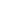 Explain the need for this unsatisfactory report: APPEAL RIGHTS:  An employee may submit a written request to change an unsatisfactory report to the Department of Budget and Management, 301 West Preston Street, Baltimore, Maryland 21201, within 30 calendar days of receipt.  The Secretary of Budget and Management or the Secretary’s designee may modify or correct any inaccurate or incomplete information on the unsatisfactory report.  Only the appointing authority or the head of the principal unit who filed the report shall have the authority to rescind the report. 	DEPARTMENT OF BUDGET AND MANAGEMENT USE ONLYACTION:                                  	DATE OF ACTION:                          	EXPIRATION DATE:  _____________                         MS-106 (REVISED 11/2015)EMPLOYEE NAME:(Last)(Last)(First)(First)(Middle)(Middle)(Middle)(Middle)(SPS Employee ID No.)CLASSIFICATION:SEPARATED FROM:(Name of Principal Unit)(Name of Principal Unit)(Name of Principal Unit)(Name of Principal Unit)(Name of Principal Unit)(Name of Principal Unit)(Appropriation Code)(Appropriation Code)(Appropriation Code)Copy to employee: ☐Copy delivered in person☐Copy delivered in person☐Copy delivered in person☐Copy delivered in person(Date)  (mm/dd/yy)(Date)  (mm/dd/yy)☐Copy mailed to:      ☐Copy mailed to:      (Date)  (mm/dd/yy)(Date)  (mm/dd/yy)☐Copy mailed to:      ☐Copy mailed to:      REPORT FILED BY:REPORT FILED BY:(Appointing Authority)(Appointing Authority)(Appointing Authority)(Title)(Title)(Date) 